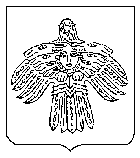 О внесении изменений в постановление администрации МОГО «Ухта»                                       от 16.12.2020 № 3547 «Об утверждении муниципальной программы МОГО «Ухта» «Культура»В соответствии с Порядком разработки, корректировки, мониторинга, контроля реализации и оценки эффективности муниципальных программ   МОГО «Ухта», утвержденным постановлением администрации                        МОГО «Ухта» от 07 сентября 2020 г. № 2368, Методическими указаниями по разработке и реализации муниципальных программ МОГО «Ухта», утвержденными постановлением администрации МОГО «Ухта»                                   от 04 августа 2020 г. № 1961, администрация постановляет:1. Внести в постановление администрации МОГО «Ухта» от 16.12.2020 № 3547 «Об утверждении муниципальной программы МОГО «Ухта» «Культура» (далее - Программа) изменения следующего содержания:1.1. Позицию «Объемы финансирования Программы (подпрограммы)» паспорта Программы изложить в следующей редакции: «».1.2. Таблицу 3 «Ресурсное обеспечение и прогнозная (справочная) оценка расходов средств на реализацию целей муниципальной программы                          МОГО «Ухта» «Культура» Программы изложить в редакции согласно приложению к настоящему постановлению.22. Настоящее постановление вступает в силу со дня его официального опубликования и распространяется на правоотношения, возникшие                           с 01.01.2023. 3. Контроль за исполнением настоящего постановления возложить на заместителя руководителя администрации МОГО «Ухта» по социальным вопросам.И.о. главы МОГО «Ухта» - руководителя администрации МОГО «Ухта»                                    		      М.Н. МетелеваПриложениек постановлениюадминистрации МОГО «Ухта»от 27 июля 2023 г. № 1916«Таблица 3Ресурсное обеспечение и прогнозная (справочная) оценка расходов средств на реализацию целеймуниципальной программы МОГО «Ухта» «Культура»__________________________________»АДМИНИСТРАЦИЯМУНИЦИПАЛЬНОГО ОБРАЗОВАНИЯГОРОДСКОГО ОКРУГА«УХТА»АДМИНИСТРАЦИЯМУНИЦИПАЛЬНОГО ОБРАЗОВАНИЯГОРОДСКОГО ОКРУГА«УХТА»«УХТА»КАР  КЫТШЛÖНМУНИЦИПАЛЬНÖЙ  ЮКÖНСААДМИНИСТРАЦИЯ«УХТА»КАР  КЫТШЛÖНМУНИЦИПАЛЬНÖЙ  ЮКÖНСААДМИНИСТРАЦИЯ«УХТА»КАР  КЫТШЛÖНМУНИЦИПАЛЬНÖЙ  ЮКÖНСААДМИНИСТРАЦИЯ«УХТА»КАР  КЫТШЛÖНМУНИЦИПАЛЬНÖЙ  ЮКÖНСААДМИНИСТРАЦИЯПОСТАНОВЛЕНИЕШУÖМПОСТАНОВЛЕНИЕШУÖМПОСТАНОВЛЕНИЕШУÖМПОСТАНОВЛЕНИЕШУÖМПОСТАНОВЛЕНИЕШУÖМПОСТАНОВЛЕНИЕШУÖМПОСТАНОВЛЕНИЕШУÖМ27 июля 2023 г.№1916г.Ухта,  Республика Коми  Объемы финансирования Программы (подпрограммы)ГодСредства федерального бюджета(руб.)Средства республиканского бюджета(руб.)Средства местного бюджета(руб.)Средства от приносящей доход деятельности (руб.)Всего(руб.)Объемы финансирования Программы (подпрограммы)20212022202320242025Итого:10 195 903,933 615 225,397 163 958,650,000,0020 975 087,97      91 622 699,31126 145 444,62133 043 701,19129 863 491,00129 863 491,00610 538 827,12224 068 522,49209 767 015,75198 287 935,23196 707 105,00196 707 105,001 025 537 683,470,000,000,000,000,000,00325 887 125,73339 527 685,76338 495 595,07326 570 596,00326 570 596,001 657 051 598,56№Наименование муниципальной программы, подпрограммы,основного мероприятияОтветственные исполнители, соисполнителиРасходы (руб.)Расходы (руб.)Расходы (руб.)Расходы (руб.)Расходы (руб.)Расходы (руб.)Расходы (руб.)№Наименование муниципальной программы, подпрограммы,основного мероприятияОтветственные исполнители, соисполнителиисточники финансирования20212022202320242025ВСЕГО12345678910Муниципальная программа МОГО «Ухта» «Культура»Муниципальная программа МОГО «Ухта» «Культура»МУ «Управление культурыадминистрации МОГО «Ухта»ВСЕГО 325 887 125,73339 527 685,76338 495 595,07326 570 596,00326 570 596,001 657 051 598,56Муниципальная программа МОГО «Ухта» «Культура»Муниципальная программа МОГО «Ухта» «Культура»МУ «Управление культурыадминистрации МОГО «Ухта»Федеральный бюджет10 195 903,933 615 225,397 163 958,650,000,0020 975 087,97Муниципальная программа МОГО «Ухта» «Культура»Муниципальная программа МОГО «Ухта» «Культура»МУ «Управление культурыадминистрации МОГО «Ухта»Бюджет РК91 622 699,31 126 145 444,62133 043 701,19129 863 491,00129 863 491,00610 538 827,12Муниципальная программа МОГО «Ухта» «Культура»Муниципальная программа МОГО «Ухта» «Культура»МУ «Управление культурыадминистрации МОГО «Ухта»Бюджет МОГО «Ухта»224 068 522,49209 767 015,75198 287 935,23196 707 105,00196 707 105,001 025 537 683,47Муниципальная программа МОГО «Ухта» «Культура»Муниципальная программа МОГО «Ухта» «Культура»МУ «Управление культурыадминистрации МОГО «Ухта»Средства от приносящей доход деятельности0,000,000,000,000,000,00Задача 1. Укрепление и модернизация материально-технической базы объектов сферы культурыЗадача 1. Укрепление и модернизация материально-технической базы объектов сферы культурыМУ «Управление культурыадминистрации МОГО «Ухта»ВСЕГО 10 096 471,186 018 660,122 404 860,08185 542,86185 542,8618 891 077,10Задача 1. Укрепление и модернизация материально-технической базы объектов сферы культурыЗадача 1. Укрепление и модернизация материально-технической базы объектов сферы культурыМУ «Управление культурыадминистрации МОГО «Ухта»Федеральный бюджет810 707,09822 736,190,000,000,001 633 443,28Задача 1. Укрепление и модернизация материально-технической базы объектов сферы культурыЗадача 1. Укрепление и модернизация материально-технической базы объектов сферы культурыМУ «Управление культурыадминистрации МОГО «Ухта»Бюджет РК905 800,063 380 175,82337 374,00181 832,00181 832,004 987 013,88Задача 1. Укрепление и модернизация материально-технической базы объектов сферы культурыЗадача 1. Укрепление и модернизация материально-технической базы объектов сферы культурыМУ «Управление культурыадминистрации МОГО «Ухта»Бюджет МОГО «Ухта»8 379 964,031 815 748,112 067 486,083 710,863 710,8612 270 619,94Задача 1. Укрепление и модернизация материально-технической базы объектов сферы культурыЗадача 1. Укрепление и модернизация материально-технической базы объектов сферы культурыМУ «Управление культурыадминистрации МОГО «Ухта»Средства от приносящей доход деятельности0,000,000,000,000,000,001.1.Проведение капитального и текущего ремонта объектов сферы культурыМУ «Управление культурыадминистрации МОГО «Ухта»ВСЕГО 4 124 562,00750 000,001 101 889,72--5 976 451,721.1.Проведение капитального и текущего ремонта объектов сферы культурыМУ «Управление культурыадминистрации МОГО «Ухта»Федеральный бюджет0,00----0,001.1.Проведение капитального и текущего ремонта объектов сферы культурыМУ «Управление культурыадминистрации МОГО «Ухта»Бюджет РК0,00----0,001.1.Проведение капитального и текущего ремонта объектов сферы культурыМУ «Управление культурыадминистрации МОГО «Ухта»Бюджет МОГО «Ухта»4 124 562,00750 000,001 101 889,72--5 976 451,721.1.Проведение капитального и текущего ремонта объектов сферы культурыМУ «Управление культурыадминистрации МОГО «Ухта»Средства от приносящей доход деятельности0,00----0,001.2.Укрепление и модернизация материально-технической базы учреждений сферы культурыМУ «Управление культурыадминистрации МОГО «Ухта»ВСЕГО 5 772 109,185 068 860,121 117427,50--11 958 396,801.2.Укрепление и модернизация материально-технической базы учреждений сферы культурыМУ «Управление культурыадминистрации МОГО «Ухта»Федеральный бюджет810 707,09822 736,190,00--1 633 443,281.2.Укрепление и модернизация материально-технической базы учреждений сферы культурыМУ «Управление культурыадминистрации МОГО «Ухта»Бюджет РК709 996,063 184 371,82155 542,00--4 049 909,881.2.Укрепление и модернизация материально-технической базы учреждений сферы культурыМУ «Управление культурыадминистрации МОГО «Ухта»Бюджет МОГО «Ухта»4 251 406,031 061 752,11961 885,50--6 275 043,641.2.Укрепление и модернизация материально-технической базы учреждений сферы культурыМУ «Управление культурыадминистрации МОГО «Ухта»Средства от приносящей доход деятельности0,000,000,00--0,001.3.Поддержание работоспособности инфраструктуры связи, созданной в рамках реализации инвестиционных проектов, связанных с развитием инфраструктуры связи на территориях труднодоступных пунктовМУ «Управление культурыадминистрации МОГО «Ухта»ВСЕГО 199 800,00199 800,00185 542,86185 542,86185 542,86956 228,581.3.Поддержание работоспособности инфраструктуры связи, созданной в рамках реализации инвестиционных проектов, связанных с развитием инфраструктуры связи на территориях труднодоступных пунктовМУ «Управление культурыадминистрации МОГО «Ухта»Федеральный бюджет0,000,000,000,000,000,001.3.Поддержание работоспособности инфраструктуры связи, созданной в рамках реализации инвестиционных проектов, связанных с развитием инфраструктуры связи на территориях труднодоступных пунктовМУ «Управление культурыадминистрации МОГО «Ухта»Бюджет РК195 804,00195 804,00181 832,00181 832,00181 832,00937 104,001.3.Поддержание работоспособности инфраструктуры связи, созданной в рамках реализации инвестиционных проектов, связанных с развитием инфраструктуры связи на территориях труднодоступных пунктовМУ «Управление культурыадминистрации МОГО «Ухта»Бюджет МОГО «Ухта»3 996,003 9963 710,863 710,863 710,8619 124,581.3.Поддержание работоспособности инфраструктуры связи, созданной в рамках реализации инвестиционных проектов, связанных с развитием инфраструктуры связи на территориях труднодоступных пунктовМУ «Управление культурыадминистрации МОГО «Ухта»Средства от приносящей доход деятельности0,000,000,000,00-0,00Задача 2. Создание условий для реализации мер, направленных на гармонизацию межнациональных (межэтнических) отношений и на сохранение и поддержку языков народов, проживающих на территории муниципального образованияЗадача 2. Создание условий для реализации мер, направленных на гармонизацию межнациональных (межэтнических) отношений и на сохранение и поддержку языков народов, проживающих на территории муниципального образованияМУ «Управление культурыадминистрации МОГО «Ухта»ВСЕГО------Задача 2. Создание условий для реализации мер, направленных на гармонизацию межнациональных (межэтнических) отношений и на сохранение и поддержку языков народов, проживающих на территории муниципального образованияЗадача 2. Создание условий для реализации мер, направленных на гармонизацию межнациональных (межэтнических) отношений и на сохранение и поддержку языков народов, проживающих на территории муниципального образованияМУ «Управление культурыадминистрации МОГО «Ухта»Федеральный бюджет------Задача 2. Создание условий для реализации мер, направленных на гармонизацию межнациональных (межэтнических) отношений и на сохранение и поддержку языков народов, проживающих на территории муниципального образованияЗадача 2. Создание условий для реализации мер, направленных на гармонизацию межнациональных (межэтнических) отношений и на сохранение и поддержку языков народов, проживающих на территории муниципального образованияМУ «Управление культурыадминистрации МОГО «Ухта»Бюджет РК------Задача 2. Создание условий для реализации мер, направленных на гармонизацию межнациональных (межэтнических) отношений и на сохранение и поддержку языков народов, проживающих на территории муниципального образованияЗадача 2. Создание условий для реализации мер, направленных на гармонизацию межнациональных (межэтнических) отношений и на сохранение и поддержку языков народов, проживающих на территории муниципального образованияМУ «Управление культурыадминистрации МОГО «Ухта»Бюджет МОГО «Ухта»------Задача 2. Создание условий для реализации мер, направленных на гармонизацию межнациональных (межэтнических) отношений и на сохранение и поддержку языков народов, проживающих на территории муниципального образованияЗадача 2. Создание условий для реализации мер, направленных на гармонизацию межнациональных (межэтнических) отношений и на сохранение и поддержку языков народов, проживающих на территории муниципального образованияМУ «Управление культурыадминистрации МОГО «Ухта»Средства от приносящей доход деятельности------2.1.Информационное сопровождение процессов этнокультурногоразвития народов, проживающих на территории муниципального образованияМУ «Управление культурыадминистрации МОГО «Ухта»ВСЕГО------2.1.Информационное сопровождение процессов этнокультурногоразвития народов, проживающих на территории муниципального образованияМУ «Управление культурыадминистрации МОГО «Ухта»Федеральный бюджет------2.1.Информационное сопровождение процессов этнокультурногоразвития народов, проживающих на территории муниципального образованияМУ «Управление культурыадминистрации МОГО «Ухта»Бюджет РК------2.1.Информационное сопровождение процессов этнокультурногоразвития народов, проживающих на территории муниципального образованияМУ «Управление культурыадминистрации МОГО «Ухта»Бюджет МОГО «Ухта»------2.1.Информационное сопровождение процессов этнокультурногоразвития народов, проживающих на территории муниципального образованияМУ «Управление культурыадминистрации МОГО «Ухта»Средства от приносящей доход деятельности------2.2.Реализация комплекса мероприятий, посвященных памятным датам в истории народов РоссииМУ «Управление культурыадминистрации МОГО «Ухта»ВСЕГО------2.2.Реализация комплекса мероприятий, посвященных памятным датам в истории народов РоссииМУ «Управление культурыадминистрации МОГО «Ухта»Федеральный бюджет------2.2.Реализация комплекса мероприятий, посвященных памятным датам в истории народов РоссииМУ «Управление культурыадминистрации МОГО «Ухта»Бюджет РК------2.2.Реализация комплекса мероприятий, посвященных памятным датам в истории народов РоссииМУ «Управление культурыадминистрации МОГО «Ухта»Бюджет МОГО «Ухта»------2.2.Реализация комплекса мероприятий, посвященных памятным датам в истории народов РоссииМУ «Управление культурыадминистрации МОГО «Ухта»Средства от приносящей доход деятельности------ Задача 3. Повышение эффективности деятельности учреждений культуры Задача 3. Повышение эффективности деятельности учреждений культурыМУ «Управление культурыадминистрации МОГО «Ухта»ВСЕГО 291 155 137,51309 397 008,01307 935 647,99298 229 966,14298 229 966,141 504 947 725,79 Задача 3. Повышение эффективности деятельности учреждений культуры Задача 3. Повышение эффективности деятельности учреждений культурыМУ «Управление культурыадминистрации МОГО «Ухта»Федеральный бюджет9 385 196,842 792 489,207 163 958,650,000,0019 341 644,69 Задача 3. Повышение эффективности деятельности учреждений культуры Задача 3. Повышение эффективности деятельности учреждений культурыМУ «Управление культурыадминистрации МОГО «Ухта»Бюджет РК90 716 899,25122 765 268,80132 706 327,19129 681 659,00129 681 659,00605 551 813,24 Задача 3. Повышение эффективности деятельности учреждений культуры Задача 3. Повышение эффективности деятельности учреждений культурыМУ «Управление культурыадминистрации МОГО «Ухта»Бюджет МОГО «Ухта»191 053 041,42183 839 250,01168 065 362,15168 548 307,14168 548 307,14880 054 267,86 Задача 3. Повышение эффективности деятельности учреждений культуры Задача 3. Повышение эффективности деятельности учреждений культурыМУ «Управление культурыадминистрации МОГО «Ухта»Средства от приносящей доход деятельности0,000,000,000,000,000,003.1.Оказание муниципальных услуг (выполнение работ) учреждениями сферы культурыМУ «Управление культурыадминистрации МОГО «Ухта»ВСЕГО 216 515 652,00232 927 030,22222 935 430,58225 260 320,30225 260 320,301 122 898 753,403.1.Оказание муниципальных услуг (выполнение работ) учреждениями сферы культурыМУ «Управление культурыадминистрации МОГО «Ухта»Федеральный бюджет0,000,000,000,000,000,003.1.Оказание муниципальных услуг (выполнение работ) учреждениями сферы культурыМУ «Управление культурыадминистрации МОГО «Ухта»Бюджет РК76 113 700,0097 345 964,00106 566 159,00106 566 159,00106 566 159,00493 158 141,003.1.Оказание муниципальных услуг (выполнение работ) учреждениями сферы культурыМУ «Управление культурыадминистрации МОГО «Ухта»Бюджет МОГО «Ухта»140 401 952,00135 581 066,22116 369 271,58118 694 161,30118 694 161,30629 740 612,403.1.Оказание муниципальных услуг (выполнение работ) учреждениями сферы культурыМУ «Управление культурыадминистрации МОГО «Ухта»Средства от приносящей доход деятельности0,000,000,000,000,000,003.2. Оказание муниципальных услуг (выполнение работ) учреждением в сфере управления эксплуатацией нежилого фондаМУ «Управление культурыадминистрации МОГО «Ухта»ВСЕГО 54 505 104,5061 903 349,6568 986 354,8468 986 354,8468 986 354,84323 367 518,673.2. Оказание муниципальных услуг (выполнение работ) учреждением в сфере управления эксплуатацией нежилого фондаМУ «Управление культурыадминистрации МОГО «Ухта»Федеральный бюджет0,000,000,000,000,000,003.2. Оказание муниципальных услуг (выполнение работ) учреждением в сфере управления эксплуатацией нежилого фондаМУ «Управление культурыадминистрации МОГО «Ухта»Бюджет РК11 919 200,0021 285 700,0022 592 400,0022 592 400,0022 592 400,00100 982 100,003.2. Оказание муниципальных услуг (выполнение работ) учреждением в сфере управления эксплуатацией нежилого фондаМУ «Управление культурыадминистрации МОГО «Ухта»Бюджет МОГО «Ухта»42 585 904,5040 617 649,6546 393 954,8446 393 954,8446 393 954,84222 385 418,673.2. Оказание муниципальных услуг (выполнение работ) учреждением в сфере управления эксплуатацией нежилого фондаМУ «Управление культурыадминистрации МОГО «Ухта»Средства от приносящей доход деятельности0,000,000,000,000,000,003.3.Организация городских мероприятий, фестивалей, смотров, реализация творческих проектов в области культурыМУ «Управление культурыадминистрации МОГО «Ухта»ВСЕГО 6 490 760,615 166 978,003 005 000,002 605 000,002 605 000,0019 872 738,613.3.Организация городских мероприятий, фестивалей, смотров, реализация творческих проектов в области культурыМУ «Управление культурыадминистрации МОГО «Ухта»Федеральный бюджет0,000,000,000,000,000,003.3.Организация городских мероприятий, фестивалей, смотров, реализация творческих проектов в области культурыМУ «Управление культурыадминистрации МОГО «Ухта»Бюджет РК0,000,000,000,000,000,003.3.Организация городских мероприятий, фестивалей, смотров, реализация творческих проектов в области культурыМУ «Управление культурыадминистрации МОГО «Ухта»Бюджет МОГО «Ухта»6 490 760,615 166 978,003 005 000,002 605 000,002 605 000,0019 872 738,613.3.Организация городских мероприятий, фестивалей, смотров, реализация творческих проектов в области культурыМУ «Управление культурыадминистрации МОГО «Ухта»Средства от приносящей доход деятельности0,000,000,000,000,000,003.4.Комплектование книжных фондов муниципальных библиотекМУ «Управление культурыадминистрации МОГО «Ухта»ВСЕГО 894 400,001 347 600,801 297 791,250,00-3 539 792,053.4.Комплектование книжных фондов муниципальных библиотекМУ «Управление культурыадминистрации МОГО «Ухта»Федеральный бюджет0,00466 739,20416 558,650,00-883 297,853.4.Комплектование книжных фондов муниципальных библиотекМУ «Управление культурыадминистрации МОГО «Ухта»Бюджет РК447 200,00440 430,80440 616,300,00-1 328 247,103.4.Комплектование книжных фондов муниципальных библиотекМУ «Управление культурыадминистрации МОГО «Ухта»Бюджет МОГО «Ухта»447 200,00440 430,80440 616,300,00-1 328 247,103.4.Комплектование книжных фондов муниципальных библиотекМУ «Управление культурыадминистрации МОГО «Ухта»Средства от приносящей доход деятельности0,000,000,000,00-0,003.5.Предоставление мер социальной поддержки в виде компенсации расходов на оплату жилого помещения и коммунальных услуг специалистам  муниципальных учреждений и муниципальных образовательных организаций МОГО «Ухта», работающим и проживающим в сельских населенных пунктах или поселках городского типаМУ «Управление культурыадминистрации МОГО «Ухта»ВСЕГО413 105,47405 268,00505 191,00505 191,00505 191,002 333 946,473.5.Предоставление мер социальной поддержки в виде компенсации расходов на оплату жилого помещения и коммунальных услуг специалистам  муниципальных учреждений и муниципальных образовательных организаций МОГО «Ухта», работающим и проживающим в сельских населенных пунктах или поселках городского типаМУ «Управление культурыадминистрации МОГО «Ухта»Федеральный бюджет0,000,000,000,000,000,003.5.Предоставление мер социальной поддержки в виде компенсации расходов на оплату жилого помещения и коммунальных услуг специалистам  муниципальных учреждений и муниципальных образовательных организаций МОГО «Ухта», работающим и проживающим в сельских населенных пунктах или поселках городского типаМУ «Управление культурыадминистрации МОГО «Ухта»Бюджет РК0,000,000,000,000,000,003.5.Предоставление мер социальной поддержки в виде компенсации расходов на оплату жилого помещения и коммунальных услуг специалистам  муниципальных учреждений и муниципальных образовательных организаций МОГО «Ухта», работающим и проживающим в сельских населенных пунктах или поселках городского типаМУ «Управление культурыадминистрации МОГО «Ухта»Бюджет МОГО «Ухта»413 105,47405 268,00505 191,00505 191,00505 191,002 333 946,473.5.Предоставление мер социальной поддержки в виде компенсации расходов на оплату жилого помещения и коммунальных услуг специалистам  муниципальных учреждений и муниципальных образовательных организаций МОГО «Ухта», работающим и проживающим в сельских населенных пунктах или поселках городского типаМУ «Управление культурыадминистрации МОГО «Ухта»Средства от приносящей доход деятельности0,000,000,000,000,000,003.6.Осуществление государственного полномочия Республики Коми по предоставлению мер социальной поддержки  в форме выплаты компенсации педагогическим работникам муниципальных образовательных организаций в Республике Коми, работающим и проживающим в сельских населенных пунктах или поселках городского типаМУ «Управление культурыадминистрации МОГО «Ухта»ВСЕГО 166 500,00173 100,00173 100,00173 100,00173 100,00858 900,003.6.Осуществление государственного полномочия Республики Коми по предоставлению мер социальной поддержки  в форме выплаты компенсации педагогическим работникам муниципальных образовательных организаций в Республике Коми, работающим и проживающим в сельских населенных пунктах или поселках городского типаМУ «Управление культурыадминистрации МОГО «Ухта»Федеральный бюджет0,000,000,000,000,000,003.6.Осуществление государственного полномочия Республики Коми по предоставлению мер социальной поддержки  в форме выплаты компенсации педагогическим работникам муниципальных образовательных организаций в Республике Коми, работающим и проживающим в сельских населенных пунктах или поселках городского типаМУ «Управление культурыадминистрации МОГО «Ухта»Бюджет РК166 500,00173 100,00173 100,00173 100,00173 100,00858 900,003.6.Осуществление государственного полномочия Республики Коми по предоставлению мер социальной поддержки  в форме выплаты компенсации педагогическим работникам муниципальных образовательных организаций в Республике Коми, работающим и проживающим в сельских населенных пунктах или поселках городского типаМУ «Управление культурыадминистрации МОГО «Ухта»Бюджет МОГО «Ухта»0,000,000,000,000,000,003.6.Осуществление государственного полномочия Республики Коми по предоставлению мер социальной поддержки  в форме выплаты компенсации педагогическим работникам муниципальных образовательных организаций в Республике Коми, работающим и проживающим в сельских населенных пунктах или поселках городского типаМУ «Управление культурыадминистрации МОГО «Ухта»Средства от приносящей доход деятельности0,000,000,000,000,000,003.7.Оплата муниципальными учреждениями расходов по коммунальным услугамМУ «Управление культурыадминистрации МОГО «Ухта»ВСЕГО 558 998,82 581 380,00 620 126,00700 000,00700 000,003 160 504,823.7.Оплата муниципальными учреждениями расходов по коммунальным услугамМУ «Управление культурыадминистрации МОГО «Ухта»Федеральный бюджет0,000,000,000,000,000,003.7.Оплата муниципальными учреждениями расходов по коммунальным услугамМУ «Управление культурыадминистрации МОГО «Ухта»Бюджет РК279 499,41290 690,00310 063,00350 000,00350 000,001 580 252,413.7.Оплата муниципальными учреждениями расходов по коммунальным услугамМУ «Управление культурыадминистрации МОГО «Ухта»Бюджет МОГО «Ухта»279 499,41290 690,00310 063,00350 000,00350 000,001 580 252,413.7.Оплата муниципальными учреждениями расходов по коммунальным услугамМУ «Управление культурыадминистрации МОГО «Ухта»Средства от приносящей доход деятельности0,000,000,000,000,000,003.8.Поддержка добровольческих (волонтерских) и некоммерческих организаций на территории МОГО «Ухта», в том числе в сельской местностиМУ «Управление культурыадминистрации МОГО «Ухта»ВСЕГО ------3.8.Поддержка добровольческих (волонтерских) и некоммерческих организаций на территории МОГО «Ухта», в том числе в сельской местностиМУ «Управление культурыадминистрации МОГО «Ухта»Федеральный бюджет------3.8.Поддержка добровольческих (волонтерских) и некоммерческих организаций на территории МОГО «Ухта», в том числе в сельской местностиМУ «Управление культурыадминистрации МОГО «Ухта»Бюджет РК------3.8.Поддержка добровольческих (волонтерских) и некоммерческих организаций на территории МОГО «Ухта», в том числе в сельской местностиМУ «Управление культурыадминистрации МОГО «Ухта»Бюджет МОГО «Ухта»------3.8.Поддержка добровольческих (волонтерских) и некоммерческих организаций на территории МОГО «Ухта», в том числе в сельской местностиМУ «Управление культурыадминистрации МОГО «Ухта»Средства от приносящей доход деятельности------3.9.Реализация народных проектов  в сфере культуры, прошедших отбор в рамках проекта «Народный бюджет»МУ «Управление культурыадминистрации МОГО «Ухта»ВСЕГО 1 763 819,601 052 838,00---2 816 657,603.9.Реализация народных проектов  в сфере культуры, прошедших отбор в рамках проекта «Народный бюджет»МУ «Управление культурыадминистрации МОГО «Ухта»Федеральный бюджет0,000,00---0,003.9.Реализация народных проектов  в сфере культуры, прошедших отбор в рамках проекта «Народный бюджет»МУ «Управление культурыадминистрации МОГО «Ухта»Бюджет РК1 560 000,00912 634,00---2 472 634,003.9.Реализация народных проектов  в сфере культуры, прошедших отбор в рамках проекта «Народный бюджет»МУ «Управление культурыадминистрации МОГО «Ухта»Бюджет МОГО «Ухта»203 819,60140 204,00---344 023,603.9.Реализация народных проектов  в сфере культуры, прошедших отбор в рамках проекта «Народный бюджет»МУ «Управление культурыадминистрации МОГО «Ухта»Средства от приносящей доход деятельности0,000,00---0,003.10Реализация отдельных мероприятий  регионального проекта «Культурная среда» МУ «Управление культурыадминистрации МОГО «Ухта»ВСЕГО 9 846 796,515 839 463,3410 412 654,32--26 098 914,173.10Реализация отдельных мероприятий  регионального проекта «Культурная среда» МУ «Управление культурыадминистрации МОГО «Ухта»Федеральный бюджет9 385 196,842 325 750,006 747 400,00--18 458 346,843.10Реализация отдельных мероприятий  регионального проекта «Культурная среда» МУ «Управление культурыадминистрации МОГО «Ухта»Бюджет РК230 799,842 316 750,002 623 988,89--5 171 538,733.10Реализация отдельных мероприятий  регионального проекта «Культурная среда» МУ «Управление культурыадминистрации МОГО «Ухта»Бюджет МОГО «Ухта»230 799,831 196 963,341 041 265,43--2 469 028,603.10Реализация отдельных мероприятий  регионального проекта «Культурная среда» МУ «Управление культурыадминистрации МОГО «Ухта»Средства от приносящей доход деятельности0,00-----Задача 4. Содействие развитию туризма, сохранению объектов культурного наследия и участие в сохранении, возрождении и развитии народных художественных промыслов и ремеселЗадача 4. Содействие развитию туризма, сохранению объектов культурного наследия и участие в сохранении, возрождении и развитии народных художественных промыслов и ремеселМУ «Управление культурыадминистрации МОГО «Ухта»ВСЕГО------Задача 4. Содействие развитию туризма, сохранению объектов культурного наследия и участие в сохранении, возрождении и развитии народных художественных промыслов и ремеселЗадача 4. Содействие развитию туризма, сохранению объектов культурного наследия и участие в сохранении, возрождении и развитии народных художественных промыслов и ремеселМУ «Управление культурыадминистрации МОГО «Ухта»Федеральный бюджет------Задача 4. Содействие развитию туризма, сохранению объектов культурного наследия и участие в сохранении, возрождении и развитии народных художественных промыслов и ремеселЗадача 4. Содействие развитию туризма, сохранению объектов культурного наследия и участие в сохранении, возрождении и развитии народных художественных промыслов и ремеселМУ «Управление культурыадминистрации МОГО «Ухта»Бюджет РК------Задача 4. Содействие развитию туризма, сохранению объектов культурного наследия и участие в сохранении, возрождении и развитии народных художественных промыслов и ремеселЗадача 4. Содействие развитию туризма, сохранению объектов культурного наследия и участие в сохранении, возрождении и развитии народных художественных промыслов и ремеселМУ «Управление культурыадминистрации МОГО «Ухта»Бюджет МОГО «Ухта»------Задача 4. Содействие развитию туризма, сохранению объектов культурного наследия и участие в сохранении, возрождении и развитии народных художественных промыслов и ремеселЗадача 4. Содействие развитию туризма, сохранению объектов культурного наследия и участие в сохранении, возрождении и развитии народных художественных промыслов и ремеселМУ «Управление культурыадминистрации МОГО «Ухта»Средства от приносящей доход деятельности------4.1Организация и проведение мероприятий, направленных на сохранение, возрождение и  развитие народных художественных промыслов  и ремесел МУ« Управление культурыадминистрации МОГО «Ухта»ВСЕГО------4.1Организация и проведение мероприятий, направленных на сохранение, возрождение и  развитие народных художественных промыслов  и ремесел МУ« Управление культурыадминистрации МОГО «Ухта»Федеральный бюджет------4.1Организация и проведение мероприятий, направленных на сохранение, возрождение и  развитие народных художественных промыслов  и ремесел МУ« Управление культурыадминистрации МОГО «Ухта»Бюджет РК------4.1Организация и проведение мероприятий, направленных на сохранение, возрождение и  развитие народных художественных промыслов  и ремесел МУ« Управление культурыадминистрации МОГО «Ухта»Бюджет МОГО «Ухта»------4.1Организация и проведение мероприятий, направленных на сохранение, возрождение и  развитие народных художественных промыслов  и ремесел МУ« Управление культурыадминистрации МОГО «Ухта»Средства от приносящей доход деятельности------4.2Содействие развитию туризма МУ «Управление культурыадминистрации МОГО «Ухта»ВСЕГО------4.2Содействие развитию туризма МУ «Управление культурыадминистрации МОГО «Ухта»Федеральный бюджет------4.2Содействие развитию туризма МУ «Управление культурыадминистрации МОГО «Ухта»Бюджет РК------4.2Содействие развитию туризма МУ «Управление культурыадминистрации МОГО «Ухта»Бюджет МОГО «Ухта»------4.2Содействие развитию туризма МУ «Управление культурыадминистрации МОГО «Ухта»Средства от приносящей доход деятельности------4.3Реализация комплекса мероприятий, направленных на сохранение объектов культурного наследияМУ «Управление культурыадминистрации МОГО «Ухта»ВСЕГО------4.3Реализация комплекса мероприятий, направленных на сохранение объектов культурного наследияМУ «Управление культурыадминистрации МОГО «Ухта»Федеральный бюджет------4.3Реализация комплекса мероприятий, направленных на сохранение объектов культурного наследияМУ «Управление культурыадминистрации МОГО «Ухта»Бюджет РК------4.3Реализация комплекса мероприятий, направленных на сохранение объектов культурного наследияМУ «Управление культурыадминистрации МОГО «Ухта»Бюджет МОГО «Ухта»------4.3Реализация комплекса мероприятий, направленных на сохранение объектов культурного наследияМУ «Управление культурыадминистрации МОГО «Ухта»Средства от приносящей доход деятельности------Задача 5. Обеспечение реализации муниципальной программыЗадача 5. Обеспечение реализации муниципальной программыМУ «Управление культурыадминистрации МОГО «Ухта»ВСЕГО 24 635 517,0424 112 017,6328 155 087,0028 155 087,0028 155 087,00133 212 795,67Задача 5. Обеспечение реализации муниципальной программыЗадача 5. Обеспечение реализации муниципальной программыМУ «Управление культурыадминистрации МОГО «Ухта»Федеральный бюджет0,000,000,000,000,000,00Задача 5. Обеспечение реализации муниципальной программыЗадача 5. Обеспечение реализации муниципальной программыМУ «Управление культурыадминистрации МОГО «Ухта»Бюджет РК0,000,000,000,000,000,00Задача 5. Обеспечение реализации муниципальной программыЗадача 5. Обеспечение реализации муниципальной программыМУ «Управление культурыадминистрации МОГО «Ухта»Бюджет МОГО «Ухта»24 635 517,0424 112 017,6328 155 087,0028 155 087,0028 155 087,00133 212 795,67Задача 5. Обеспечение реализации муниципальной программыЗадача 5. Обеспечение реализации муниципальной программыМУ «Управление культурыадминистрации МОГО «Ухта»Средства от приносящей доход деятельности0,000,000,000,000,000,005.1.Содержание и обеспечение деятельности МУ «Управление культуры администрации МОГО «Ухта»МУ «Управление культурыадминистрации МОГО «Ухта»ВСЕГО 24 635 517,0424 112 017,6328 155 087,0028 155 087,0028 155 087,00133 212 795,675.1.Содержание и обеспечение деятельности МУ «Управление культуры администрации МОГО «Ухта»МУ «Управление культурыадминистрации МОГО «Ухта»Федеральный бюджет0,000,000,000,000,000,005.1.Содержание и обеспечение деятельности МУ «Управление культуры администрации МОГО «Ухта»МУ «Управление культурыадминистрации МОГО «Ухта»Бюджет РК0,000,000,000,000,000,005.1.Содержание и обеспечение деятельности МУ «Управление культуры администрации МОГО «Ухта»МУ «Управление культурыадминистрации МОГО «Ухта»Бюджет МОГО «Ухта»24 635 517,0424 112 017,6328 155 087,0028 155 087,0028 155 087,00133 212 795,675.1.Содержание и обеспечение деятельности МУ «Управление культуры администрации МОГО «Ухта»МУ «Управление культурыадминистрации МОГО «Ухта»Средства от приносящей доход деятельности0,000,000,000,000,000,005.2.Мониторинг реализации ПрограммыМУ «Управление культуры администрации МОГО «Ухта»ВСЕГО ------5.2.Мониторинг реализации ПрограммыМУ «Управление культуры администрации МОГО «Ухта»Федеральный бюджет------5.2.Мониторинг реализации ПрограммыМУ «Управление культуры администрации МОГО «Ухта»Бюджет РК------5.2.Мониторинг реализации ПрограммыМУ «Управление культуры администрации МОГО «Ухта»Бюджет МОГО «Ухта»------5.2.Мониторинг реализации ПрограммыМУ «Управление культуры администрации МОГО «Ухта»Средства от приносящей доход деятельности------